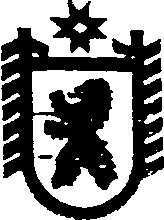 Республика КарелияАДМИНИСТРАЦИЯ СЕГЕЖСКОГО МУНИЦИПАЛЬНОГО РАЙОНАПОСТАНОВЛЕНИЕот  20  февраля  2017  года   №  97СегежаО признании утратившим силу постановления администрации Сегежского муниципального района        Администрация  Сегежского муниципального района  п о с т а н о в л я е т: 1. Признать утратившими силу постановление администрации Сегежского  муниципального района от 11.04.2013 № 450 «О создании учебно-консультационных пунктов по гражданской обороне и чрезвычайным ситуациям муниципального образования «Сегежский муниципальный район».2. Отделу информационных технологий администрации Сегежского муниципального района (Т.А.Слиж) обнародовать настоящее постановление  путем размещения официального текста настоящего постановления  в информационно-телекоммуникационной сети «Интернет» на официальном сайте администрации Сегежского муниципального района  http://home.onego.ru/~segadmin.               Глава администрацииСегежского муниципального района                                                                   И.П.Векслер Разослать: в дело, УД, УО, ГО, ЧС и МР, поселения – 6.        